Social media post aankondiging scholingOnderstaande concept tekst kunt gebruiken als basis voor een social media post als aankondiging en promotie van de Basisscholing Palliatieve Zorg.TekstWil jij als [KIES VOOR verzorgenden, verpleegkundig OF arts, verpleegkundig specialist of physician assistant] direct toepasbare vaardigheden ontwikkelen in palliatieve zorg? Ontdek de Basisscholing Palliatieve Zorg! Wij bieden de scholing aan in [VUL PLAATS EN STARTDATUM IN VAN UW SCHOLING]. Redenen om je aan te melden:Praktijk- en actiegerichte scholing met een sterke nadruk op casuïstiek.De scholing is gemakkelijk in te passen in jouw drukke werkschema, omdat deze bij jou in de buurt is en deels online plaatsvindt.Palliatieve zorg krijgt een steeds prominentere rol in de gezondheidszorg van de toekomst.De scholing levert [KIES HET JUISTE AANTAL PUNTEN VOOR Verzorgenden: 16 punten, Verpleegkundigen: 10 punteN, Verpleegkundig Specialisten: 19 punten, Physician Assistants: 18 punten, Artsen: 13 punten]Kosten: slechts [KIES WELKE KOSTEN VAN TOEPASSING ZIJN 50 EURO VOOR VERZORGENDEN, 100 euro VOOR VERPLEEGKUNDIGEN EN 150 euro voor artsen]Mis deze kans niet om jouw kennis en vaardigheden te versterken - schrijf je nu in! [https://scholingpalliatievezorg.nl/inschrijven-scholingen/basisscholing_palliatieve_zorg/verzorgenden/ of https://scholingpalliatievezorg.nl/inschrijven-scholingen/basisscholing_palliatieve_zorg/verpleegkundigen/ of https://scholingpalliatievezorg.nl/inschrijven-scholingen/basisscholing_palliatieve_zorg/vs-pa-en-artsen/ ] #PalliatieveZorg [#Verpleegkundigen of #verzorgenden of #Verpleegkundig Specialisten #physician assistants #artsen] #ProfessioneleOntwikkeling @Scholing Palliatieve zorgKIES HET PASSENDE Beeld JE VINDT DE BEELDEN IN HOGE RESOLUTIE OP DEZE PAGINA [LINK TOEVOEGEN]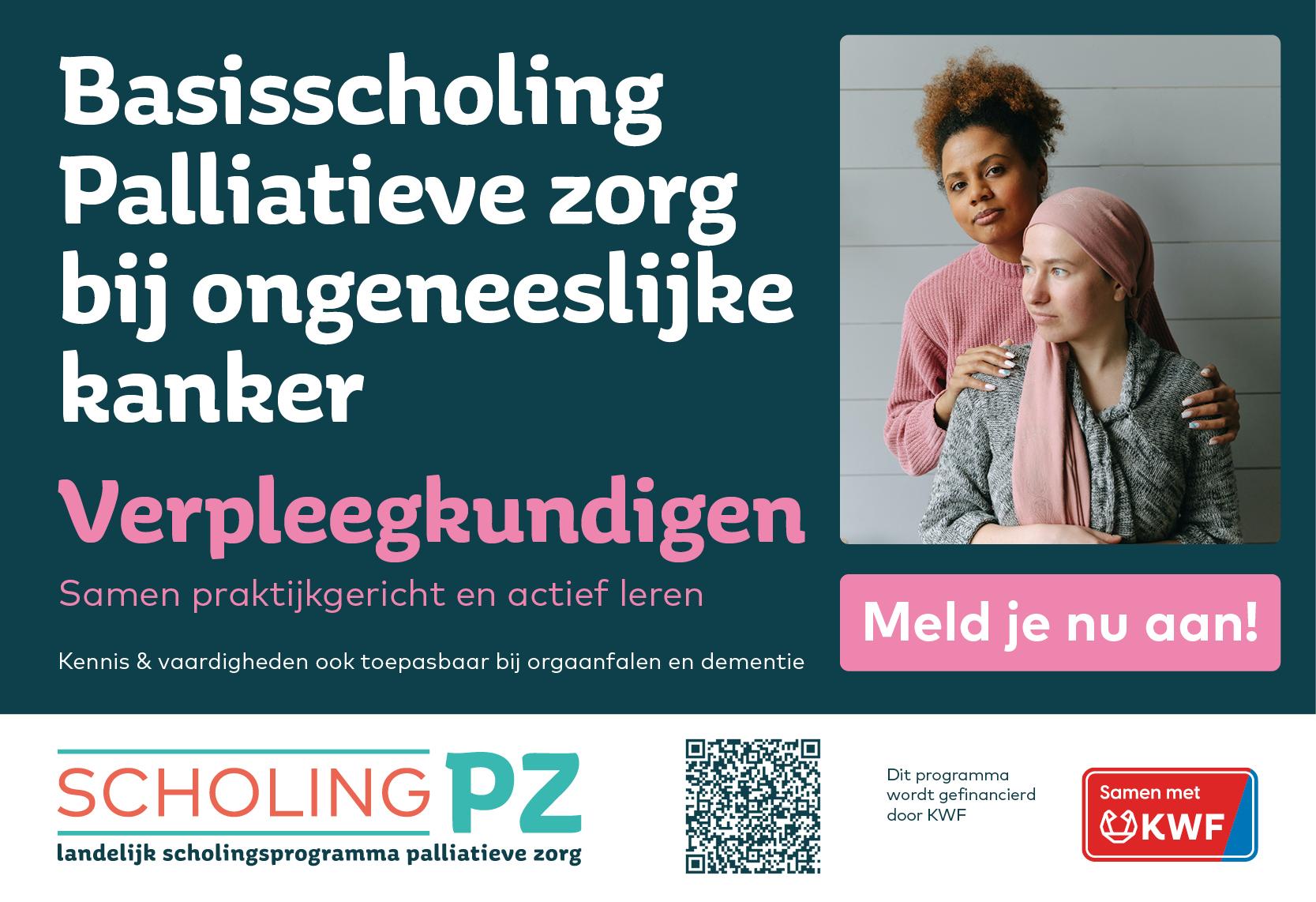 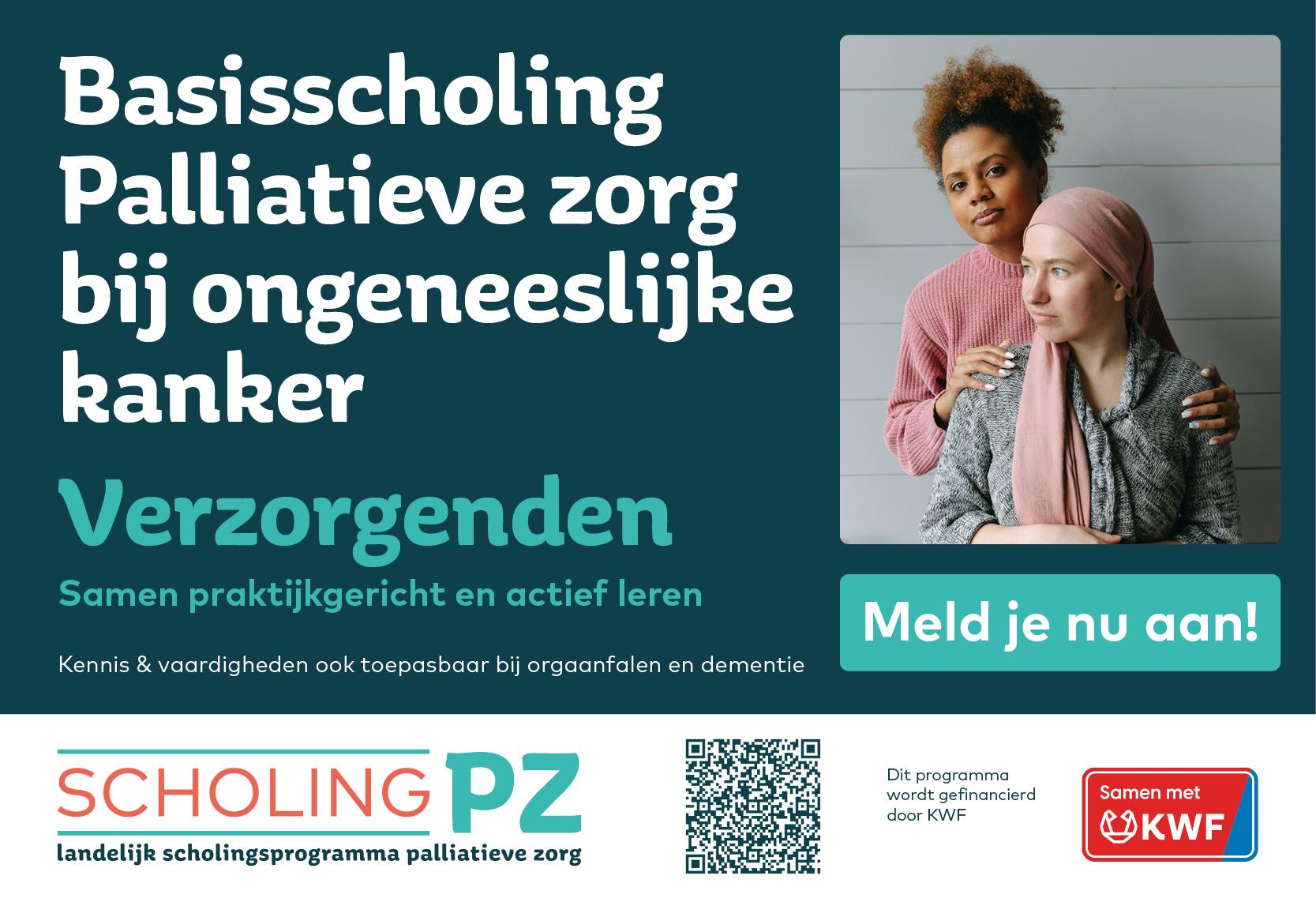 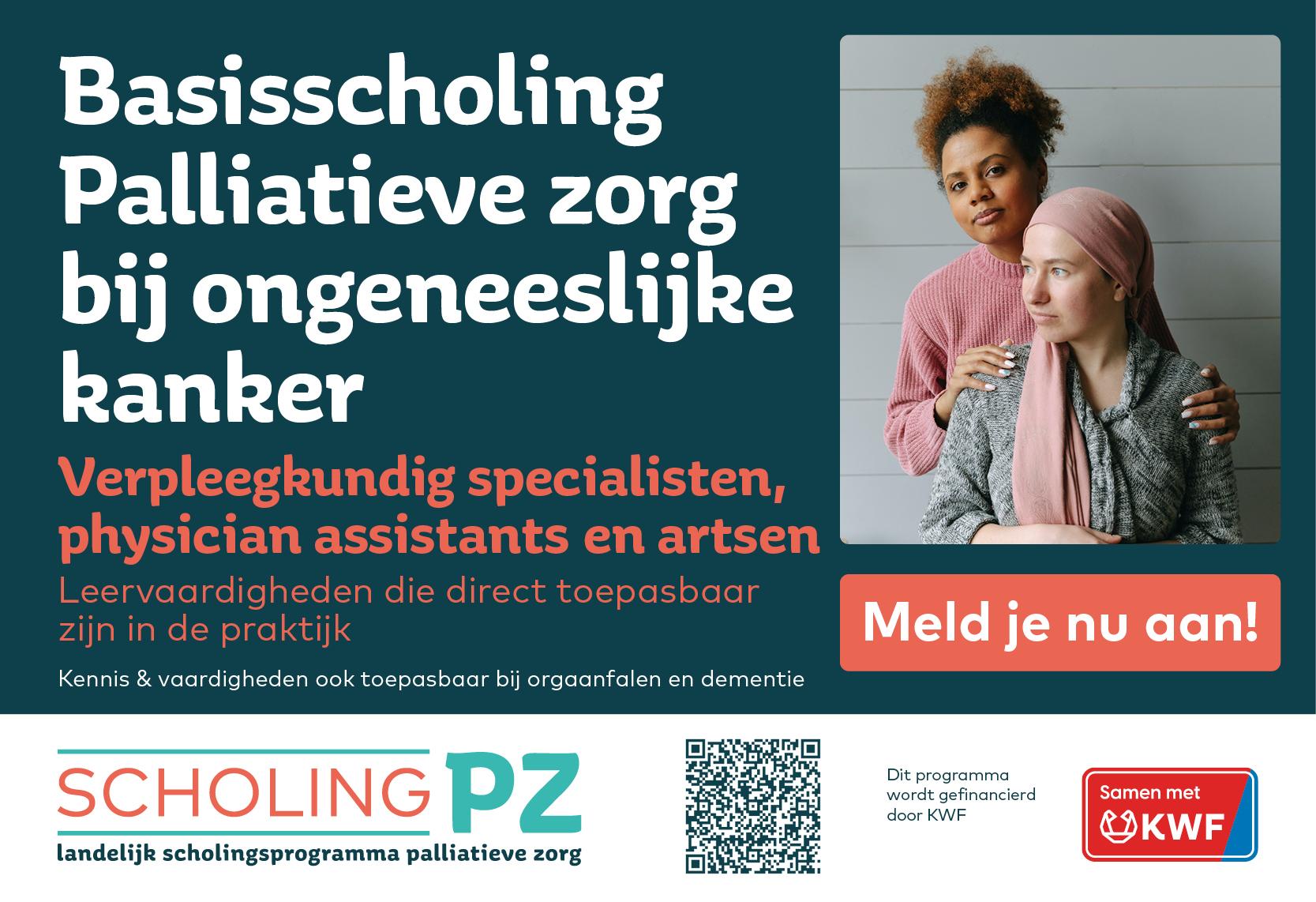 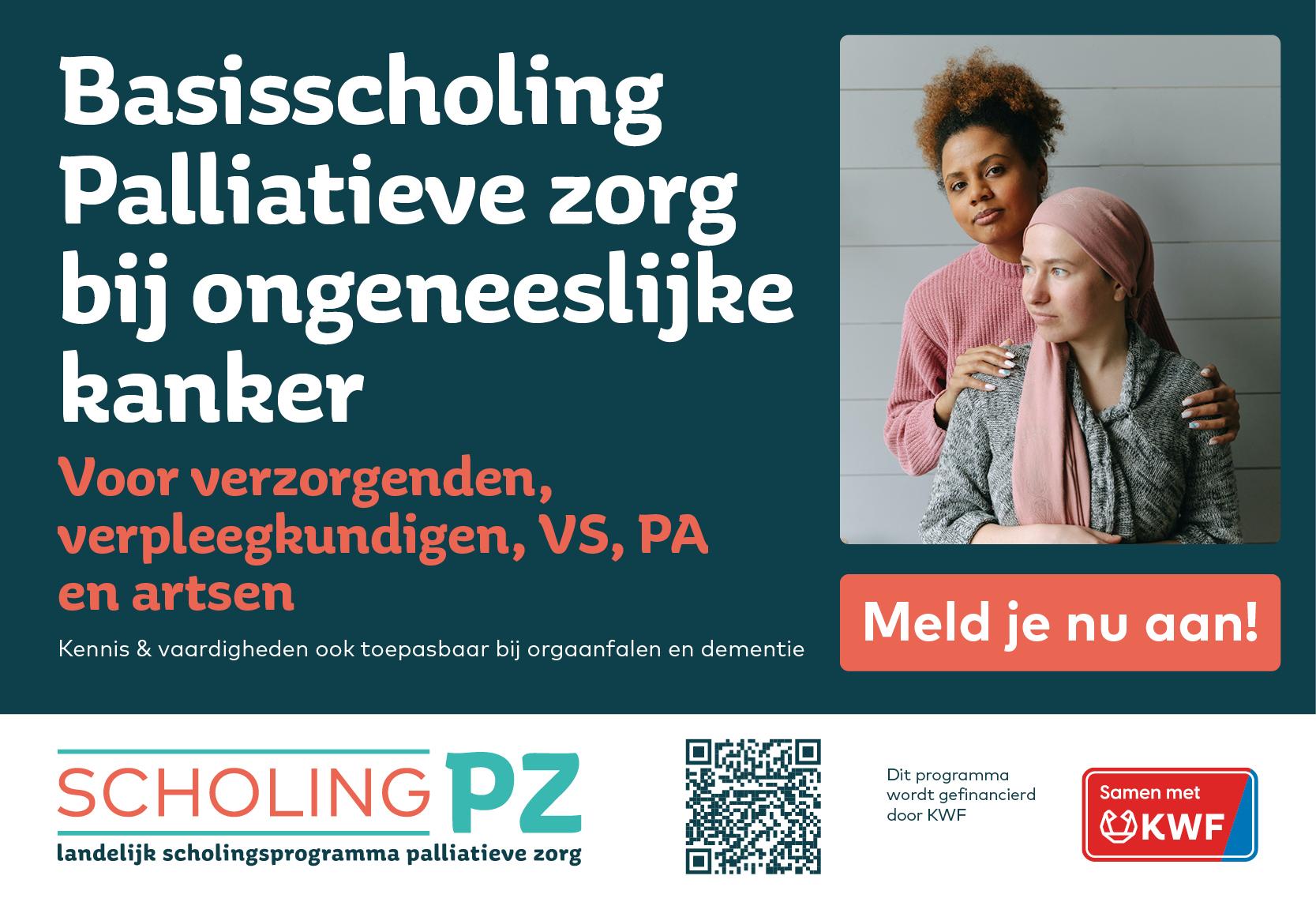 